Заведующий:  Анастасия Сергеевна БеловаСтарший воспитатель:Наталия Викторовна КалиниченкоСтаршая медицинская сестра:Ольга Сергеевна Петрова Воспитатели:Полина Михайловна Голубева  и Галина Валентиновна Соловьева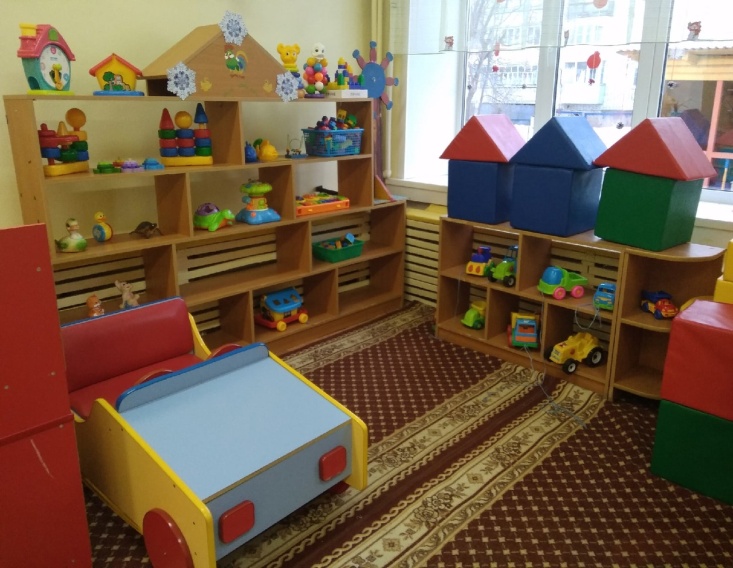 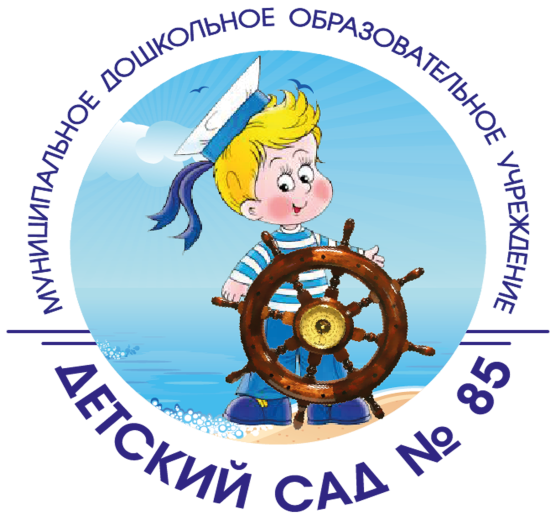 Наш адрес 152916Ярославская областьг. Рыбинскул. Севастопольская, д. 13Тел.8 (4855)200-157Сайт:   http://dou85.rybadm.ru Адрес электронной почты –  dou85@rybadm.ruРежим работы детского сада № 85   осуществляется по пятидневной рабочей неделе.  - 07:00- 19:00«Ждем Вас, в нашем детском саду!»Муниципальное дошкольное образовательное учреждение детский сад № 85  г. Рыбинск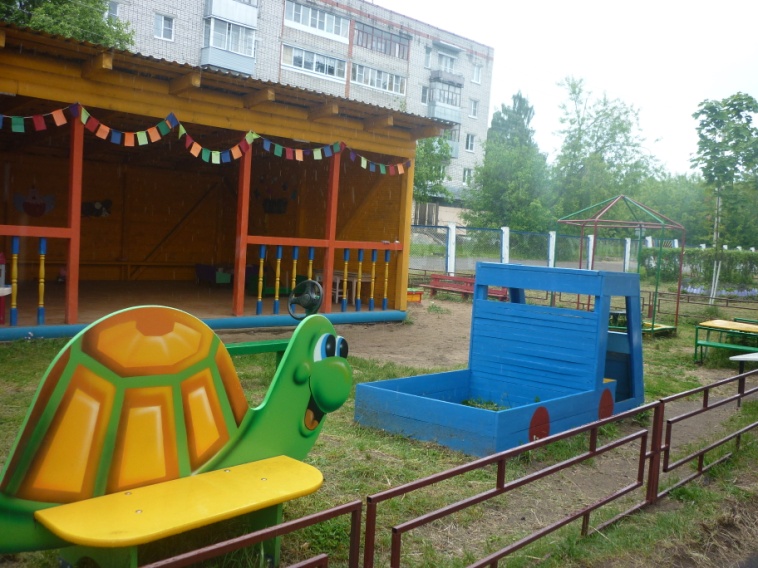 Миссия детского сада № 85Полноценное всестороннее развитие личности ребенкаориентированное на изменение социокультурной средыНаш Девиз:«Принимаем с любовью-Выпускаем с гордостью»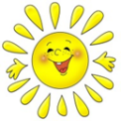 Ведущие цели основной общеобразовательной программы:1) повышение социального статуса дошкольного образования;2) обеспечение государством равенства возможностей для каждого ребёнка в получении качественного дошкольного образования;3) обеспечение государственных гарантий уровня и качества дошкольного образования на основе единства обязательных требований к условиям реализации образовательных программ дошкольного образования, их структуре и результатам их освоения;4) сохранение единства образовательного пространства Российской Федерации относительно уровня дошкольного образования. Язык, на котором осуществляется обучение – русский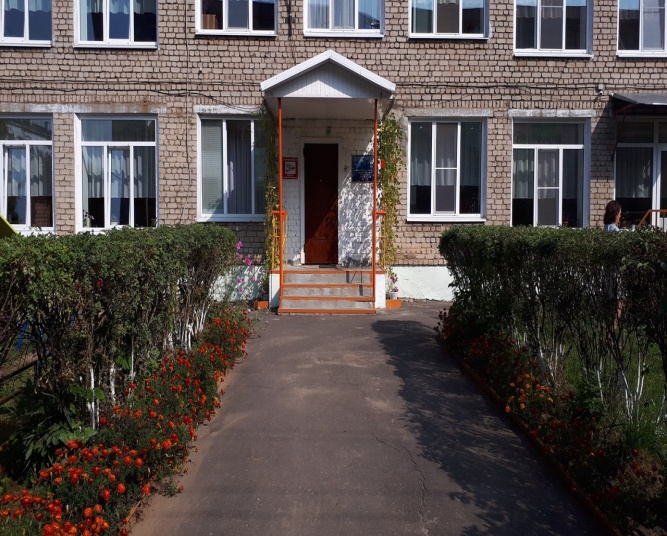 Дополнительные платные образовательные услуги детского сада № 85:  Школа раннего развития (1-4 )Школа мяча  (3-7)Английский для малышей (4-7)Раннее обучение чтению (5-7)Логомассаж  (3-5)   (подготовка артикуляционного аппарата)Веселый язычок  (5-7)                    ( звукопостановка)Танцевальная студия (3-7)Раннее обучение музыке (5-7)   В детском саду работают:Музыкальный руководитель –Ирина Дмитриевна КарауловаИнструктор по физической культуре-Оксана Александровна ФилимоноваУчитель-логопед-Юлия Сергеевна Сурикова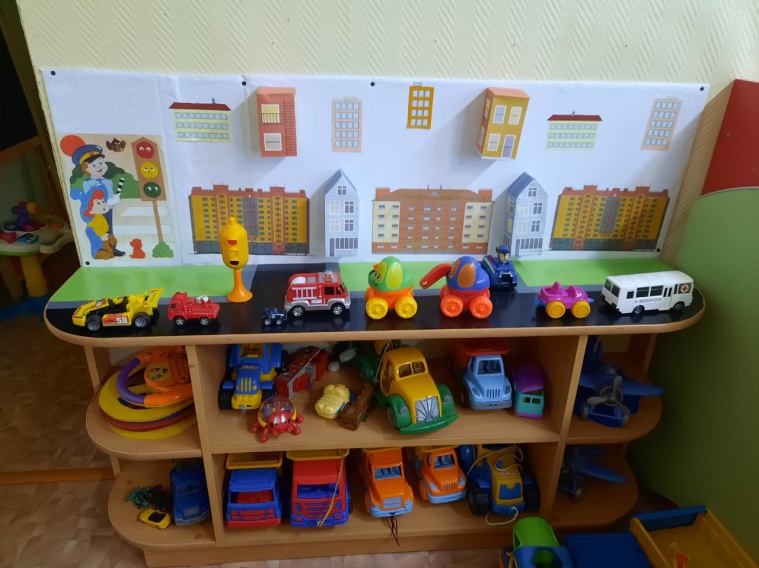 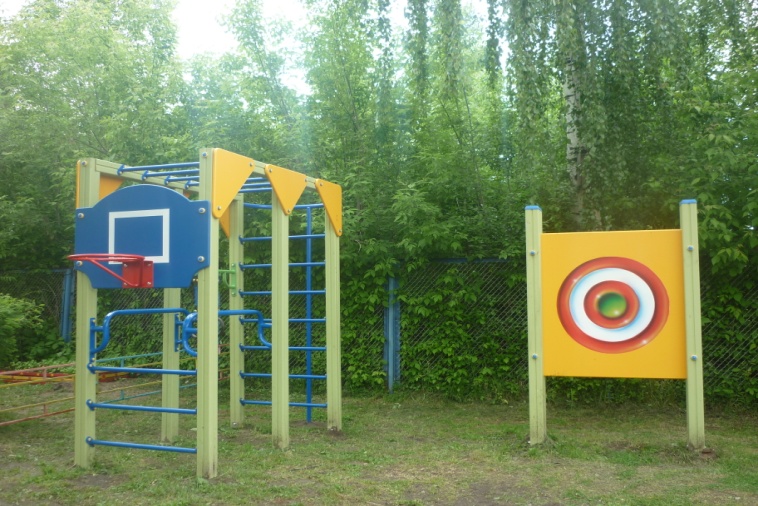 